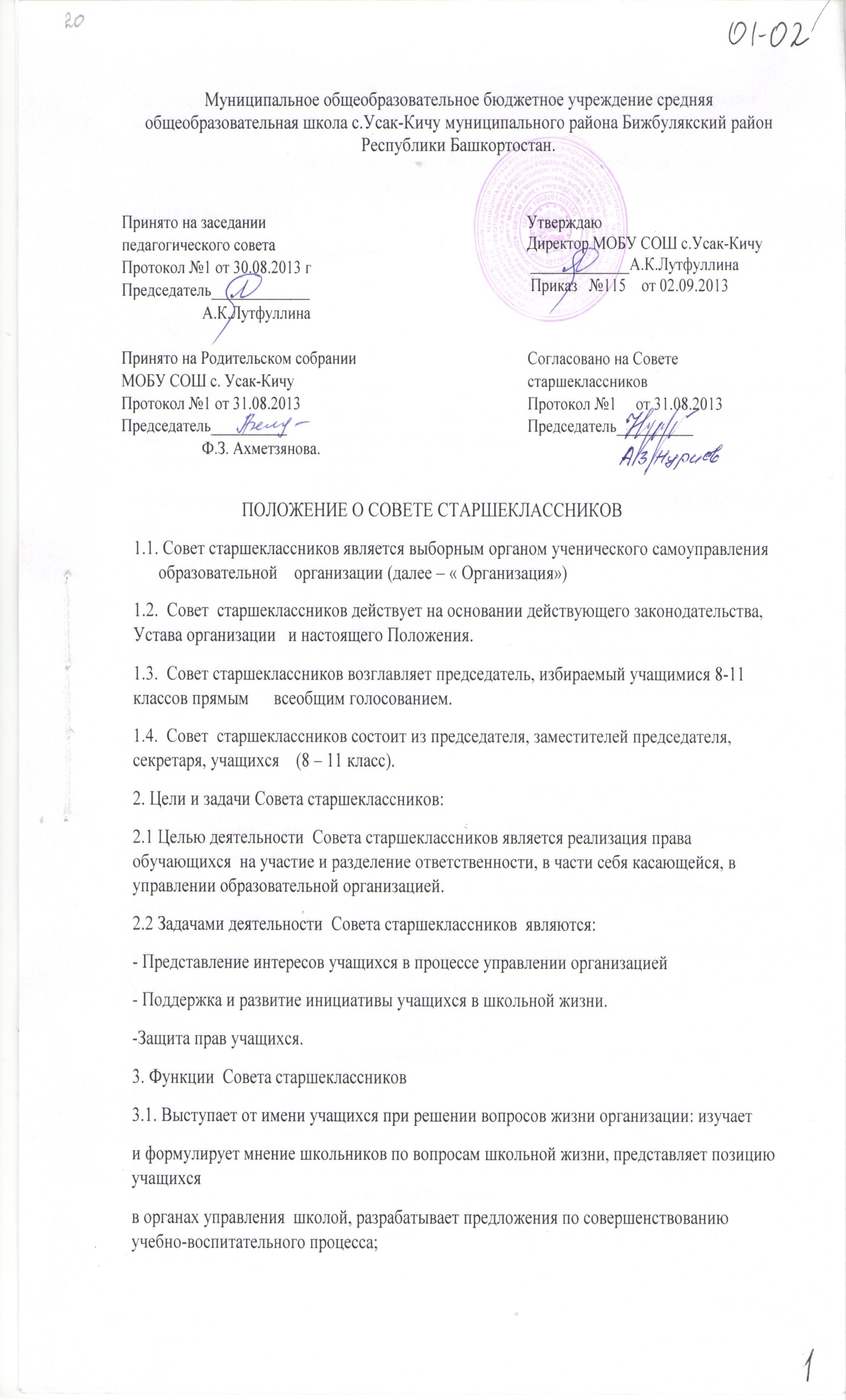 3.2. Содействует реализации инициатив учащихся во внеурочной деятельности, создает условия их   реализации.3.3. Содействует разрешению конфликтных вопросов: участвует в решении школьных проблем, согласовании интересов учащихся, учителей и родителей, организует работу по защите прав  учащихся.4. Права Совета старшеклассников: Совет  старшеклассников имеет право:4.1. Проводить на территории школы собрания, в том числе и закрытые, и иные мероприятия не реже  одного раза в месяц.4.2. Размещать на территории организации информацию в отведенных для этого местах (на стенде  Совета старшеклассников и в школьных средствах информации), получать время для выступления своих  представителей на классных часах и родительских собраниях.4.3. Знакомиться с нормативными документами организации и их проектами и вносить к ним свои    предложения.4.4. Получать от администрации организации информацию по вопросам жизни учебного учреждения.4.5. Представлять интересы учащихся перед администрацией организации, на педагогических советах, собраниях, посвященных решению вопросов жизни школы.4.6. Проводить встречи с директором школы и другими представителями администрации не реже    одного раза в месяц.4.7. Проводить среди учащихся опросы и референдумы.4.8.Организовывать работу общественных приемных совета, сбор предложенийучащихся проводить открытые слушания, ставить вопрос о решении поднятых учащимися проблем  перед администрацией , другими органами и организациями.4.9. Принимать решения по рассматриваемым вопросам, информировать учащихся, администрацию  организации и другие органы о принятых решениях.4.10. Пользоваться организационной поддержкой должностных лиц  школы , отвечающихза воспитательную работу, при подготовке и проведении мероприятий Совета  старшеклассников.4.11. Вносить в администрацию организации предложения по совершенствованию учебно-воспитательного процесса .4.12. Создавать печатные органы.4.13. Устанавливать отношения и организовывать совместную деятельность с Ученическими    советами других учебных заведений.4.14. Направлять представителей Совета старшеклассников на заседания органов управления  школой.4.15. Использовать оргтехнику, средства связи и другое имущество  школы по согласованию с администрацией.4.16. Вносить предложения в план воспитательной работы школы.4.17. Представлять интересы учащихся в органах и организациях вне школы.4.18. Участвовать в формировании составов школьных делегаций на мероприятия районного,  республиканского  уровня и выше.4.19. Осуществлять иные полномочия в соответствии с законодательством и Уставом школы.5. Взаимодействие с другими органами школьного самоуправления5.1.    Совет старшеклассников может принимать участие в работе педагогического совета, родительского  комитета, Управляющего совета по мере необходимости.6. Ответственность Совета старшеклассников:6.1.  Совет  старшеклассников несет ответственность за выполнение закрепленных за ним задач и функций.6.2. В случае невыполнения указанных задач и функций  Совет старшеклассников может быть досрочно    переизбран в соответствии с нормами, указанными в разделе 1 данного Положения.7. Делопроизводство  Совета старшеклассников7.1. Заседания  Совета  старшеклассников протоколируются.7.2. План работы Совета старшеклассников составляется на весь учебный год, исходя из плана   воспитательной работы и предложения членов совета.8. Заключительные положения8.1 Настоящее положение вступает в силу с момента утверждения.8.2. Изменения в настоящее положение вносятся  Большим советом по предложению        Совета  старшеклассников.Лист ознакомления с локальным актом с работниками школы «Положение о Совете старшеклассников»    № п/п                                                               Ф.И.О работникаДатаПодпись1.Лутфуллина Ануза Камилевна02.09.2013г.2.Фасхиева Зиля Рифгатовна02.09.2013г.3.Кашапова Алсу Рамиловна02.09.2013г.4.Гайзуллина Флюра Минулловна02.09.2013г.5.Гимазова Алсу Фаузяровна02.09.2013г.6.Мирсаяпова Райля Ахунзяновна02.09.2013г.7.Мухаррямова Флюра Шайдулловна02.09.2013г.8.Мухаррямова Руфина Рафаэловна02.09.2013г.9.Низамиев Разиф Рашитович02.09.2013г.10.Нуриева Зухра Табрисовна02.09.2013г.11.Петрова Ирина Николаевна02.09.2013г.12.Сергеева Татьяна Валериевна 02.09.2013г.13.Садыкова Залифа Таухетдиновна02.09.2013г.14.Смолова Елена Григорьевна02.09.2013г.15.Сергеева Анастасия Борисовна02.09.2013г.16.Фахрисламова Роза Ягафаровна02.09.2013г.17.Фаррахова Фанура Рашитовна02.09.2013г.18.Хасанов Фаиз Тимерханович 02.09.2013г.19.Хуснутдинов Абузар Ягафарович02.09.2013г.20.Хакимова Расима Рафиковна02.09.2013г.21.Султанова Гузель Кабировна02.09.2013г.22.Юлкина Светлана Николаевна02.09.2013г.23.Сергеев Петр Анатольевич02.09.2013г.24.Спирдонова Людмила Виталиевна02.09.2013г.25.Николаева Ильвира Венировна02.09.2013г.26.Петров Владимир Васильевич02.09.2013г.27.Яковлева Валентина Костантиновна02.09.2013г.28.Петрова Галина Петровна02.09.2013г.ДОКУМЕНТ ПОДПИСАН ЭЛЕКТРОННОЙ ПОДПИСЬЮДОКУМЕНТ ПОДПИСАН ЭЛЕКТРОННОЙ ПОДПИСЬЮДОКУМЕНТ ПОДПИСАН ЭЛЕКТРОННОЙ ПОДПИСЬЮСВЕДЕНИЯ О СЕРТИФИКАТЕ ЭПСВЕДЕНИЯ О СЕРТИФИКАТЕ ЭПСВЕДЕНИЯ О СЕРТИФИКАТЕ ЭПСертификат603332450510203670830559428146817986133868575913603332450510203670830559428146817986133868575913ВладелецЛутфуллина Ануза КамилевнаЛутфуллина Ануза КамилевнаДействителенС 25.02.2021 по 25.02.2022С 25.02.2021 по 25.02.2022